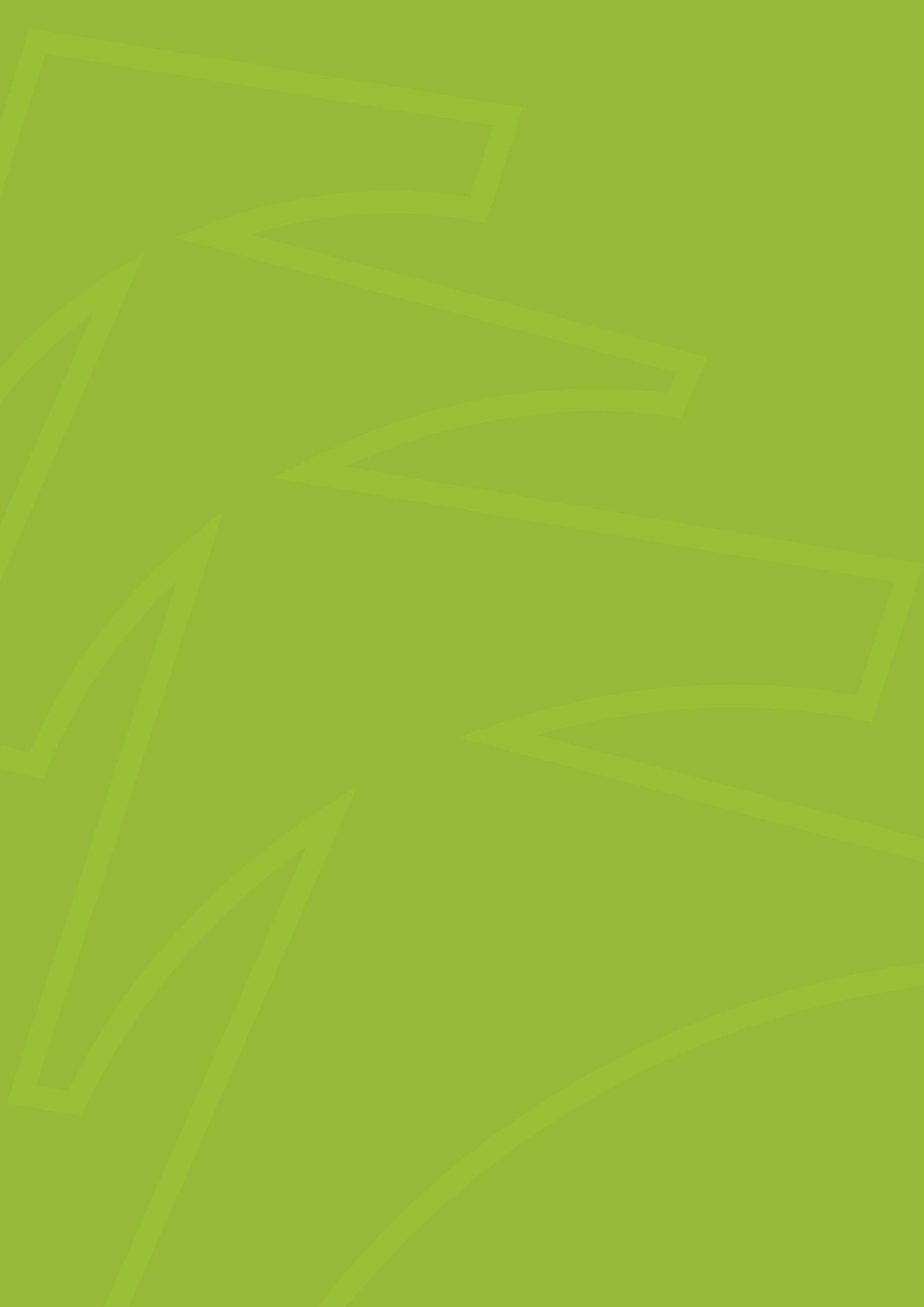 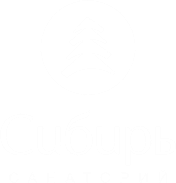 Перечень медицинских услуг, входящих в стоимостьоздоровительной путевкив АО «Центр восстановительной медицины и реабилитации «Сибирь» при наличии справки - допуска в бассейнВнимание! Пропущенные процедуры не компенсируются другими процедурами, замена процедур не производится, возврат денежных средств за пропущенные процедуры не производится.Все медицинские процедуры, не входящие в данный перечень услуг,предоставляются за отдельную плату при наличии мест в графике.Для назначения лечебных процедур требуется санаторно-курортная карта.Неотложная или экстренная медицинская помощь предоставляется бесплатно.В день выезда медицинские процедуры не предоставляются.Наименование медицинской услугиНаименование медицинской услугиКоличество1.Первичный прием лечащего врача1 (во второй день)2.Плавание в бассейне с минеральной водойЕжедневно, кроме дня выезда3.СаунаЕжедневно, кроме дня выезда4.ТерренкурЕжедневно5.Тренажёрный зал без инструктораЕжедневно6.Приём лечебной минеральной водыЕжедневно по схеме, назначенной врачом7.Цикл рефлексий (лекционных занятий)По графику8.Питание 3-х разовоеЕжедневно (в день заезда – обед, ужин; в день выезда – завтрак)